Urząd Miasta i Gminy w Pobiedziskach serdecznie zaprasza dzieci w wieku przedszkolnym uczęszczające do placówek znajdujących się na terenie gminy Pobiedziska do udziału w konkursie „EkoPodróżnicy”. Głównym celem konkursu jest promocja wykorzystania alternatywnych form  niskoemisyjnego transportu publicznego w życiu codziennym (np. kolej, autobusy, wypożyczalnie rowerów) na terenie gminy Pobiedziska ze szczególnym uwzględnieniem poruszania się koleją oraz ekologicznego trybu życia w Gminie Pobiedziska. Konkurs ma na celu promocję Projektu "Wspieranie strategii niskoemisyjnych na terenie gminy Pobiedziska poprzez tworzenie kompleksowej infrastruktury Zintegrowanych Węzłów Przesiadkowych w Biskupicach, Pobiedziskach i Pobiedziskach Letnisko wraz z zakupem środków transportu publicznego” współfinansowanego przez Unię Europejską z Europejskiego Funduszu Rozwoju Regionalnego w ramach Wielkopolskiego Regionalnego Programu Operacyjnego na lata 2014-2020.Tematyka zgłaszanej plastycznej pracy konkursowej musi dotyczyć takich zagadnień jak: zachęcanie do wykorzystywania alternatywnych form transportu w życiu codziennym, promowanie eko-inwestycji współfinansowanych z funduszy unijnych, promocja turystyki rowerowej na obszarze Gminy Pobiedziska, nowopowstałych punktów przesiadkowych w Pobiedziskach, Pobiedziskach Letnisko oraz Biskupicach.REGULAMIN KONKURSU PLASTYCZNEGO„EkoPodróżnicy”§ 1.  Postanowienia ogólneRegulamin określa zasady uczestnictwa w konkursie plastycznym prowadzonym pod nazwą „EkoPodróżnicy” („Konkurs”).Konkurs prowadzony jest na terenie Rzeczpospolitej Polskiej.Organizatorem Konkursu jest Gmina Pobiedziska („Organizator”), 62-010 Pobiedziska, ul. Kościuszki 4, NIP: 777-309-44-78, Regon 631258572Konkurs trwa: od dnia 01.03.2018 r. do dnia 30.04.2018 r. ( „Czas Trwania Konkursu”).Konkurs realizowany jest w ramach promocji Projektu: "Wspieranie strategii niskoemisyjnych na terenie gminy Pobiedziska poprzez tworzenie kompleksowej infrastruktury Zintegrowanych Węzłów Przesiadkowych w Biskupicach, Pobiedziskach i Pobiedziskach Letnisko wraz z zakupem środków transportu publicznego” współfinansowanego przez Unię Europejską z Europejskiego Funduszu Rozwoju Regionalnego w ramach Wielkopolskiego Regionalnego Programu Operacyjnego na lata 2014-2020, w ramach Wielkopolskiego Regionalnego Programu Operacyjnego 2014+ Osi priorytetowej 3. Energia, Działanie 3.3. Wspieranie strategii niskoemisyjnych w tym mobilność miejska, poddziałanie 3.3.3. Wspieranie strategii niskoemisyjnych w tym mobilność miejska w ramach ZIT dla MOF Poznania.Do głównych celów Konkursu należy:promocja Projektu "Wspieranie strategii niskoemisyjnych na terenie gminy Pobiedziska poprzez tworzenie kompleksowej infrastruktury Zintegrowanych Węzłów Przesiadkowych w Biskupicach, Pobiedziskach i Pobiedziskach Letnisko wraz z zakupem środków transportu publicznego” współfinansowanego przez Unię Europejską z Europejskiego Funduszu Rozwoju Regionalnego w ramach Wielkopolskiego Regionalnego Programu Operacyjnego na lata 2014-2020;zachęcenie do wykorzystywania alternatywnych form transportu w życiu codziennym np. kolej, autobusy, rowery;rozwój u uczestników świadomości ekologicznej oraz podniesienie wrażliwości na problemy dotyczące ekologii i ochrony środowiska;pobudzenie wyobraźni plastycznej i kreatywności oraz umożliwienie prezentacji uzdolnień na szerokim forum;propagowanie niskoemisyjnego transportu publicznego w komunikacji na terenie gminy Pobiedziska i Aglomeracji Poznańskiej.Celem zapewnienia prawidłowej organizacji i przebiegu Konkursu, a w szczególności w celu dokonania oceny prawidłowości zgłoszeń do Konkursu oraz wyłonienia zwycięskich prac przedstawionych przez osoby biorące w nim udział, Organizator powoła pięcioosobową komisję (dalej „Komisja”). Decyzje podjęte przez Komisję są ostateczne i nie podlegają zaskarżeniu.Członkowie Komisji Konkursu przy ocenie prac wezmą pod uwagę następujące kryteria:zgodność tematu Pracy Konkursowej z tematyką Konkursu i jego założeniami;oryginalność podejścia do tematu i pomysł;wartość merytoryczną;wartość artystyczną pracy konkursowej.§ 2. UczestnicyKonkursu skierowany jest do dzieci (zw. dalej Uczestnikiem) uczęszczających do przedszkoli i oddziałów przedszkolnych zlokalizowanych na terenie gminy Pobiedziska, które uzyskają pisemną zgodę rodziców (opiekunów prawnych, przedstawicieli ustawowych) dalej „Opiekun”.W ramach konkursu przewidziano trzy kategorie:kategorie wiekowe: dzieci w wieku 3 do 4 lat oraz dzieci w wieku 5 do 6 lat,kategoria grupowa – grupy przedszkolne.Prace w ramach konkursu mogą być wykonane indywidualnie (zw. Uczestnik indywidualny) lub grupowo przez dzieci uczęszczające w ramach jednego przedszkola do jednej grupy (zw. Uczestnik grupowy).W przypadku pracy grupowej zgłaszającym pracę jest Opiekun Grupy.Opiekun Grupy zobowiązany jest uzyskać pisemną zgodę rodziców/opiekunów prawnych na przetwarzanie danych osobowych oraz udział dziecka w konkursie. Zgodę należy dostarczyć wraz z zgłaszaną praca konkursową.§ 3. Akceptacja RegulaminuRegulamin Konkursu jest udostępniony na stronie www.pobiedziska.pl.Akceptacja Regulaminu następuje poprzez przekazanie Organizatorowi Pracy Konkursowej wraz ze Zgłoszeniem do Konkursu.Akceptacja Regulaminu oraz wyrażenie zgody na przetwarzanie danych osobowych Uczestnika są warunkiem udziału w Konkursie.Przez złożenie Pracy Konkursowej i Zgłoszenia Rodzic/Opiekun (w przypadku prac indywidualnych) wyraża akceptację Regulaminu, w tym w szczególności:wyraża zgodę na udział w Konkursie;oświadcza, że jest opiekunem prawnym Uczestnika – na załączonym do Zgłoszenia Uczestnika formularzu;wyraża zgodę na opublikowanie na Stronie Konkursu jego imienia, nazwiska oraz Pracy Konkursowej Uczestnika;oświadcza, że w związku z uczestnictwem w Konkursie nie będzie dochodził jakichkolwiek roszczeń od Gminy Pobiedziska,zapoznał się z treścią niniejszego Regulaminu i akceptuje jego postanowienia w całości.Przez złożenie Pracy Konkursowej i Zgłoszenia Opiekun Grupy (w przypadku prac grupowych) wyraża akceptację Regulaminu, w tym w szczególności:wyraża zgodę na udział w Konkursie;oświadcza, że jest Opiekunem Grupy w przedszkolu lub oddziale przedszkolnym zlokalizowanym na terenie Gminy Pobiedziska – na załączonym do Zgłoszenia formularzu;oświadcza, że w związku z uczestnictwem w Konkursie nie będzie dochodził jakichkolwiek roszczeń od Gminy Pobiedziska,oświadcza, że posiada pisemną zgodę rodziców/opiekunów prawnych dzieci na przetwarzanie danych osobowych oraz udział dziecka w konkursie. Zgodę należy dostarczyć wraz z praca konkursową,oświadcza, że posiada pisemną zgodę rodziców/opiekunów prawnych dzieci na udział w konkursie,zapoznał się z treścią niniejszego Regulaminu i akceptuje jego postanowienia w całości.Akceptując Regulamin i przekazując Pracę Konkursową Organizatorowi, Opiekun/Opiekun Grupy udziela bezpłatnej nieograniczonej czasowo i terytorialnie licencji niewyłącznej na korzystanie przez Organizatora z Pracy Konkursowej w zakresie jej udostępniania na Stronie Konkursu oraz innych stronach administrowanych przez Organizatora konkursu.§ 4. Zasady udziału w KonkursieKonkurs polega na stworzeniu pracy plastycznej dowolną techniką: rysowanie kredkami, malowanie farbami, w formie wycinanki, wyklejanki lub poprzez połączenie wymienionych technik, wykonane z materiałów pochodzących z odzysku oraz przy użyciu naturalnych materiałów, takich jak: kasze, nasiona, różnokolorowy piasek, liście, patyki itp. Maksymalny format pracy A3. Dopuszcza się stworzenie prac dwuwymiarowych, jak również przestrzennych, w formie rzeźb czy instalacji.Praca musi zawierać zestawienie znaków będące załącznikiem nr. 7 do niniejszego regulaminuKażdy Uczestnik może w ramach Konkursu przesłać jedną Pracę Konkursową. Jeden Uczestnik może być Laureatem tylko jednej nagrody w Konkursie.Do Pracy Konkursowej należy załączyć oświadczenia z użyciem wzorów stanowiących załączniki do niniejszego Regulaminu. Brak wymaganych oświadczeń stanowi podstawę do odrzucenia pracy konkursowej.Wykonane prace plastyczne powinny być wykonane przez dzieci samodzielnie pod okiem i z niewielką pomocą rodzica lub nauczyciela.Prace do konkursu są zgłaszane przez grupy funkcjonujące w ramach przedszkoli lub indywidualnie.Konkurs plastyczny zostanie przeprowadzony w następujących kategoriach:prace wykonane przez uczestników indywidualnych w dwóch kategoriach wiekowych:- dzieci w wieku 3 do 4 lat,- dzieci w wieku 5 do 6 lat.prace wykonane przez uczestników grupowych.Do każdej pracy wykonanej przez uczestników grupowych należy dołączyć metryczkę, na której należy wpisać identyfikacyjne dane grupy wraz z nazwiskiem Opiekuna Grupy, tytuł pracy, adres do korespondencji i telefon kontaktowy placówki zgłaszającej pracę. W przypadku uczestników zgłaszających się indywidualnie wymagane jest imię i nazwisko uczestnika, imię i nazwisko oraz dane kontaktowe rodzica/opiekuna prawnego.Prace należy dostarczyć osobiście „Konkurs Plastyczny” w terminie do 30 kwietnia 2018 r. w siedzibie Organizatora: ul. Kościuszki 4, 62-010 Pobiedziska.Prace dostarczone po terminie nie będą oceniane. Obowiązuje data wpływu. Prace przechodzą na własność organizatora i nie będą odsyłane.§  5.  NagrodyW Konkursie przewidziano nagrody w trzech kategoriach:uczestnicy indywidualni w wieku od 3 do 4 lat,uczestnicy indywidualni w wieku od 5 do 6 lat,prace grupowe wykonane przez grupy przedszkolne.Nagrody finansowane są w ramach Projektu "Wspieranie strategii niskoemisyjnych na terenie gminy Pobiedziska poprzez tworzenie kompleksowej infrastruktury Zintegrowanych Węzłów Przesiadkowych w Biskupicach, Pobiedziskach i Pobiedziskach Letnisko wraz z zakupem środków transportu publicznego”.Dla każdego wyłonionego zwycięzcy w ramach kategorii prac indywidulanych przewidziano następujące nagrody: zestaw do rysowania i malowania, namiot dziecięcy, zestaw kredek, frisbee, latawiec do kolorowania, odblaskowy worek, kaski na rower.Dla każdego wyłonionego zwycięzcy w ramach prac grupowych przewidziano następujące nagrody: zestaw 20 różnych instrumentów perkusyjnych w walizce, chusta spadochron, dwa zestawy siedzisk piankowych wraz ze stojakiem.Spośród Uczestników indywidualnych, którzy zgłosili swój udział w Konkursie komisja konkursowa powołana przez Organizatora, wyłoni zwycięzców - łącznie autorów 50 najoryginalniejszych i najbardziej kreatywnych Prac Konkursowych („Laureaci”) ocenionych przez Komisję Konkursową zgodnie z regulaminem prac Komisji.Spośród Uczestników grupowych, którzy zgłosili swój udział w Konkursie komisja konkursowa powołana przez Organizatora, wyłoni zwycięzców - łącznie 5 najoryginalniejszych i najbardziej kreatywnych Prac Konkursowych („Laureaci”) ocenionych przez Komisję Konkursową zgodnie z regulaminem prac Komisji.Lista Laureatów zostanie przedstawiona w dniu 19.05.2018 r. podczas organizowanego przez Gminę Pobiedziska Pikniku Ekologicznego. Laureat nie ma możliwości wymiany Nagrody na inną lub na jej ekwiwalent pieniężny, jak również nie przysługuje mu prawo przeniesienia na osobę trzecią roszczenia o wydanie Nagrody.Organizator zastrzega sobie prawo do przyznania dodatkowych nagród (powiększenia grona laureatów) lub zwiększenia puli nagród dla Laureatów .Dodatkowo każdy uczestnik konkursu otrzyma upominek pamiątkowy.W przypadku wystąpienia obowiązku zapłaty podatku dochodowego od Nagrody obowiązek zapłaty spoczywa na Organizatorze Konkursu.Organizator będzie kontaktował się z Laureatami telefonicznie lub drogą mailową. Nagrody zostaną wręczone podczas uroczystego spotkania. W celu odebrania nagrody laureaci zobowiązani są do przesłania Organizatorowi w wiadomości prywatnej: telefonicznie lub drogą mailową następujących danych:Adres e-mail;Imię i nazwisko;Adres korespondencyjny;Numer telefonu.Podczas odbioru Nagrody Laureat jest zobowiązany do okazania dokumentu potwierdzającego tożsamość Laureata - Opiekuna i do pokwitowania jej odbioru.Nagrody niewydane w Konkursie z przyczyn leżących po stronie Uczestników pozostaną w dyspozycji Organizatora.§ 6. Dane osoboweAdministratorem danych osobowych Uczestników jest Gmina Pobiedziska,Dane osobowe (imię, nazwisko, adres korespondencyjny, adres e-mail, data urodzenia) będą przetwarzane w celu przeprowadzenia Konkursu, w szczególności ogłoszenia wyników Konkursu oraz przekazania nagrody Laureatom.Dane osobowe uczestników zostały powierzone do przetwarzania Organizatorowi na podstawie art. 31 Ustawy z dnia 29 sierpnia 1997 r. o ochronie danych osobowych (t.j. Dz. U. z 2016 r., poz. 922 ze zm.) i mogą być przekazane podmiotom współpracującym z Organizatorem w celu przeprowadzenia Konkursu i wydania Nagród.§7. Postanowienia końcoweNiniejszy Regulamin dostępny jest na stronie www.pobiedziska.plDefinicje:Organizator – przez Organizatora należy rozumieć Gminę Pobiedziska;Uczestnik indywidualny – osoba (uczęszczająca do przedszkola) biorąc udział w Konkursie, spełniająca wymagania niniejszego Regulaminu;Uczestnik grupowy – grupa przedszkolna biorąca udział w Konkursie, spełniająca wymagania niniejszego Regulaminu;Opiekun – osoba będąca rodzicem/opiekunem prawnym Uczestnika;Opiekun Grupy – wychowawca grupy przedszkolnej zgłaszające pracę do Konkursu;Konkurs - konkurs plastyczny prowadzony pod nazwą „EkoPodróżnicy” przez Gminę Pobiedziska;Regulamin – regulamin konkursu - dokument określający zasady uczestnictwa w Konkursie, zasady przyznawania nagród oraz określający inne wymagania niezbędne do prawidłowego przeprowadzenia Konkursu.Organizator zastrzega sobie prawo zmiany terminu zakończenia Konkursu oraz pozostałych terminów, a także prawo opublikowania prac konkursowych w całości lub we fragmentach w analogii prac konkursowych, w materiałach prasowych, w wydawnictwach okolicznościowych, w Internecie lub w inny sposób.Organizator jest uprawniony do zmiany postanowień Regulaminu, o ile nie wpłynie to na pogorszenie warunków uczestnictwa w Konkursie.Organizatorowi przysługuje prawo unieważnienia Konkursu i nie wyłonienia Laureatów. Uczestnicy nie będą zgłaszać roszczeń finansowych za spot emitowany w mediach zgodnie z postanowieniami Regulaminu.Organizator nie ponosi odpowiedzialności za problemy związane z brakiem możliwości skontaktowania się z Laureatem Konkursu.Organizator nie ponosi odpowiedzialności za zgubione, niekompletne, uszkodzone lub opóźnione zgłoszenia do Konkursu. W zakresie nieuregulowanym w Regulaminie stosuje się odpowiednie przepisy prawa powszechnie obowiązującego.  Załącznik nr 1 do Regulaminu konkursu „EkoPodróżnicy”FORMULARZ ZGŁOSZENIOWY – UCZESTNIK INDYWIDUALNYImię i nazwisko Uczestnika: ………………………………………………………………..Adres zamieszkania Uczestnika: ..…………………………………………………………………………      ………………………………………………………………………..…Data urodzenia: …………………e-mail: ………………………………………………Oświadczam, że zapoznałem/am się z Regulaminem Konkursu dostępnym na stronie internetowej www.pobiedziska.pl oraz na profilu Gminy Pobiedziska prowadzonym na portalu społecznościom Facebook: https://www.facebook.com/GminaPobiedziska/ i akceptuję jego postanowienia. Posiadam również stosowne zgody osób trzecich, które są niezbędne do wywiązywania się z Regulaminu Konkursu. Wyrażam zgodę na przetwarzanie danych osobowych zawartych w formularzu zgłoszeniowym dla celów związanych z przeprowadzeniem i rozstrzygnięciem Konkursu (Ustawa z dnia 29 sierpnia 1997 r. o ochronie danych osobowych (t.j. Dz. U. z 2016 r., poz. 922 ze zm.)Załącznik: Oświadczenie Rodzica/Opiekuna prawnego …………………………………………………….			…………………………………………………………………..Miejscowość, data					podpis rodzica/opiekuna prawnegoZałącznik nr 2 do Regulaminu konkursu „EkoPodróżnicy”OŚWIADCZENIE RODZICA/OPIEKUNA PRAWNEGOW imieniu własnym i Uczestnika (imię i nazwisko) …………………………………………………………………… oświadczam, że wyrażam zgodę na uczestnictwo w Konkursie „EkoPodróżnicy” (imię i nazwisko)……………………………………………………………………… na zasadach określonych w Regulaminie ww. Konkursu, w szczególności do udostępniania jego danych osobowych i publikacji wizerunku w zakresie niezbędnym do realizacji celu Konkursu. ……………………………………………………………………………………….. miejscowość, data, własnoręczny podpis        (rodzica/opiekuna prawnego)Załącznik nr 3 do Regulaminu konkursu „EkoPodróżnicy”FORMULARZ ZGŁOSZENIOWY – UCZESTNIK GRUPOWYDane przedszkola: ………………………………………………………………..Adres placówki: ..…………………………………………………………………………			    ………………………………………………………………………..…Dane identyfikacyjne zgłaszanej grupy (np. nazwa grupy, numer grupy): ……………………………….Imię i nazwisko Opiekuna Grupy: ………………………………………………………………e-mail: ………………………………………………Oświadczam, że zapoznałem/am się z Regulaminem Konkursu dostępnym na stronie internetowej www.pobiedziska.pl oraz na profilu Gminy Pobiedziska prowadzonym na portalu społecznościom Facebook: https://www.facebook.com/GminaPobiedziska/ i akceptuję jego postanowienia. Posiadam również stosowne zgody osób trzecich, które są niezbędne do wywiązywania się z Regulaminu Konkursu. Załączniki:Oświadczenie Opiekuna Grupy;Oświadczenie Rodzica/Opiekuna Prawnego…………………………………………………….			…………………………………………………………………..Miejscowość, data					podpis uczestnika/opiekuna prawnegoZałącznik nr 4 do Regulaminu konkursu „EkoPodróżnicy”OŚWIADCZENIE OPIEKUNA GRUPY1. Oświadczam, że jako Opiekun Grupy będącej autorem pracy konkursowej posiadam oświadczenia rodziców/opiekunów prawych dzieci współtworzących pracę konkursową oraz, że  przysługują mi autorskie prawa majątkowe do Pracy Konkursowej przedłożonej na Konkurs pn. „EkoPodróżnicy” a także że zgłoszona przeze mnie Praca Konkursowa  nie narusza jakichkolwiek praw osób trzecich, ani przepisów prawa. Ponoszę pełną odpowiedzialność w przypadku zgłoszenia przez osobę trzecią roszczeń związanych ze zgłoszoną pracą Konkursową. Jestem świadomy, że w przypadku zgłoszenia roszczeń osób trzecich do zgłoszonej przeze mnie Pracy Konkursowej, jak i naruszenie nią bezwzględnie obowiązujących przepisów prawa, zostanie ona wykluczona z Konkursu. 2. Oświadczam, że znam i akceptuję postanowienia Regulaminu Konkursu „EkoPodróżnicy”– w szczególności, z dniem ogłoszenia wyników Konkursu, przenoszę nieodpłatnie wszelkie nieograniczone) autorskie prawa majątkowe do przedstawionej Pracy Konkursowej, udzielam nieodpłatnie zgody na wykonywanie autorskiego prawa zależnego. 3. Oświadczam, ze posiadam wyrażam zgodę na przetwarzanie przez Organizatora Konkursu danych osobowych zawartych w Formularzu Zgłoszeniowym dla celów związanych z przeprowadzeniem i rozstrzygnięciem Konkursu zgodnie z Regulaminem Konkursu, o którym mowa powyżej oraz że posiadam zgodę rodziców/opiekunów prawnych dzieci na przetwarzanie danych osobowych oraz udział w konkursie.4.  Wyrażam zgodę na opublikowanie Pracy Konkursowej  w środkach masowego przekazu oraz na stronach internetowych prowadzonych przez  Organizatora w celu wyłonienia zwycięzcy . ……………………………………………………………………………………….. miejscowość, data, własnoręczny podpisZałącznik nr 5 do Regulaminu konkursu „EkoPodróżnicy”OŚWIADCZENIE RODZICA/OPIEKUNA PRAWNEGO UCZESTNIKA GRUPOWEGO1. Oświadczam, że Uczestnikowi będącemu pod moją opieką prawną przysługują autorskie prawa majątkowe do Pracy Konkursowej przedłożonej na Konkurs pn. „EkoPodróżnicy” oraz że zgłoszona Praca Konkursowa  nie narusza jakichkolwiek praw osób trzecich, ani przepisów prawa. Ponoszę pełną odpowiedzialność w przypadku zgłoszenia przez osobę trzecią roszczeń związanych ze zgłoszoną Pracą Konkursową. Jestem świadomy, że w przypadku zgłoszenia roszczeń osób trzecich do zgłoszonej Pracy Konkursowej, jak i naruszenie nią bezwzględnie obowiązujących przepisów prawa, zostanie ona wykluczona z Konkursu. 2. Oświadczam, że znam i akceptuję postanowienia Regulaminu Konkursu pn. „EkoPodróżnicy”– w szczególności, z dniem ogłoszenia wyników Konkursu, Uczestnik będący pod moją opieką prawną przenosi nieodpłatnie wszelkie nieograniczone) autorskie prawa majątkowe do przedstawionej Pracy Konkursowej, udziela nieodpłatnie zgody na wykonywanie autorskiego prawa zależnego. 3. Wyrażam zgodę na przetwarzanie przez Organizatora Konkursu danych osobowych zawartych w Formularzu Zgłoszeniowym dla celów związanych z przeprowadzeniem i rozstrzygnięciem Konkursu zgodnie z Regulaminem Konkursu, o którym mowa powyżej.4.  Wyrażam zgodę na opublikowanie Pracy Konkursowej  w środkach masowego przekazu oraz na stronach internetowych prowadzonych przez Organizatora w celu wyłonienia zwycięzcy . 5. Oświadczam, że osoby utrwalone w materiale, których zgoda jest konieczna do ich publikacji, wyraziły zgodę na publikację swojego wizerunku, w tym także na umieszczenie ich wizerunku w Internecie. ………………………………………………………………………………………..                              miejscowość, data, własnoręczny podpis rodzica/opiekuna prawnegoZałącznik nr 6 do Regulaminu konkursu „EkoPodróżnicy”ZESTAW LOGOTYPÓW WYMAGANYCH DO UŻYCIA W PRACY KONKURSOWEJZestaw znaków Unii Europejskiej, Funduszy Europejskich oraz herb województwa wielkopolskiego do pobrania na stronie: http://wrpo.wielkopolskie.pl/realizuje-projekt/poznan-zasady-promowania-projektu-2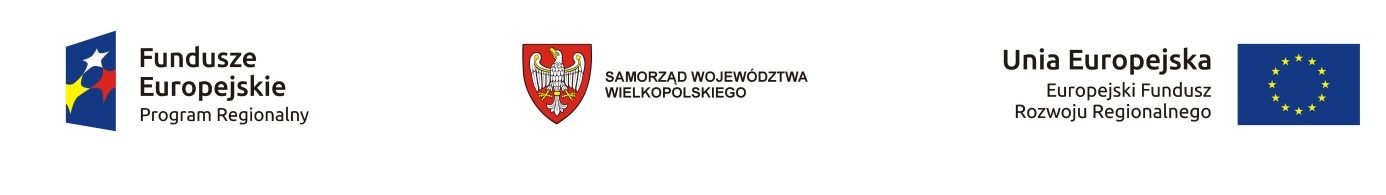 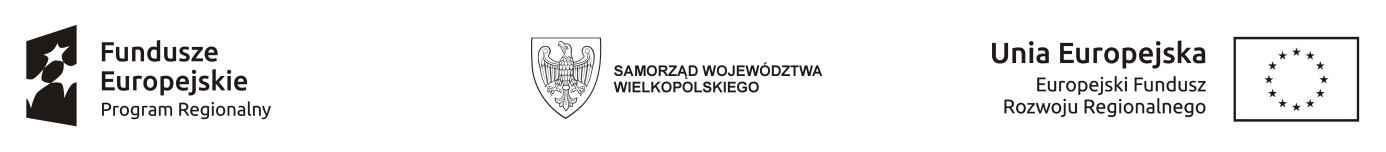 Logo Gminy Pobiedziska